Topic 3 – The Atomic StructureLesson 3 – Electron Location and ArrangementTerms to KnowElectron Shells –Electron Configuration – Ground State –Excited State –Spectral Lines –Emission Spectrum Chart –Flame Test –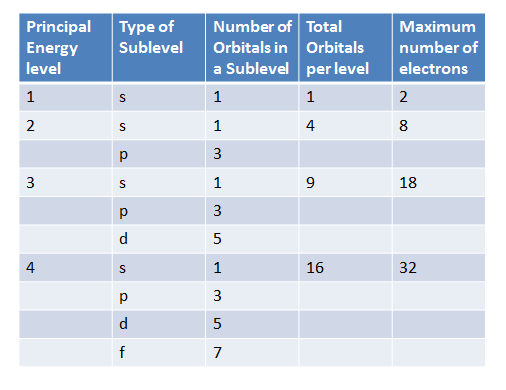 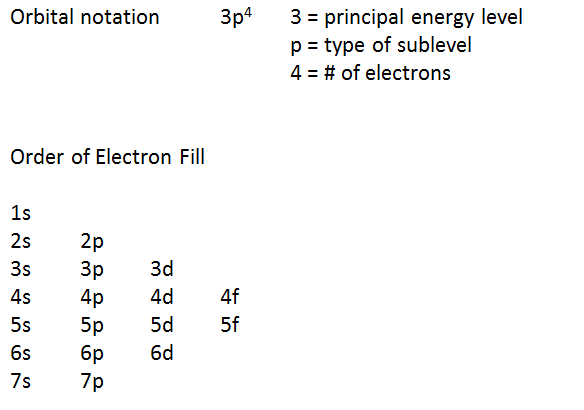 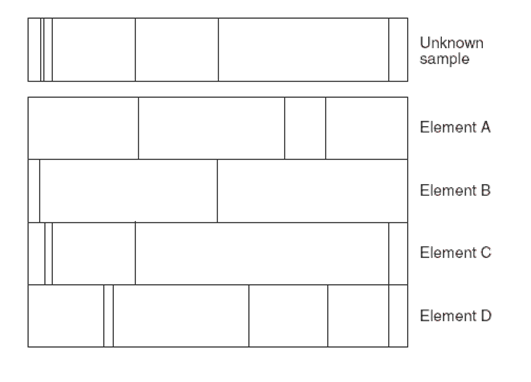 